В отчете по Вип клиентам есть 3 версии. Детальный (Представленно все от Головного Партнера до конкретного товара. То есть возможность детально просмотреть какое СКЮ брала конкретная ТТ)Сводный (в нем представленны ГП и группы номенклатуры)Экспресс - показывает насколько номенклатура приросла/упала по сравнению с прошлым периодом. Показатели версии сводного и детального отчета.Первый столбец. Показывает ГП, ТТ, Группу номенклатуры, номенклатуру( Уже реализовано, но нужно проверить и довнести подгруппы товаров.) Проблема заключается в том, что если по подгруппе товара не было продаж в текущем периоде и периоде сравнения, то подгруппа перестает отображаться (как пример: В садовой технике не отображаются бензиновые триммеры). Эта проблема в дальнейшем будет мешать постановке автозадач на группы товара, которые пересчитываются менеджерами по продажам. (Информация по пересчету есть в карточке ТТ как (рес)СКЮ по группам). Необходимо отображение всех подгрупп. Группы пересчета есть в специальном регистре пересчетовВторой столбец. СКЮ Пересчитанно. Должны отображаться показатели пересчетов групп, которые мы считаем. (Вся информация хранится в регистре пересчетов.). Также идет окраска в зеленый цвет показателей, которые были пересчитаны ранее, чем 3 последних месяца. (если мы смотрим отчет за январь. То период пересчета -3 месяца, ноябрь декабрь январь.) Также очень важно учитывать объединение партнеров и отгрузку на РЦ. Отчет не должен суммировать показатели пересчета одной точки, если у одной точки несколько партнеров и пересчеты записали сразу на нескольких юр лиц. После того, как пересчет на торговой точке проведен, нужно суммировать пересчеты всех торговых точек  и выводить сумму на головного партнера.Третий столбец.СКЮ отгружено - отгрузки за последние 3 месяца Четвертый столбец. Доля полки - СКЮ отгруженное за 3 месяца/ СКЮ Пересчитанное (за 3 месяца). Очень важно :Расходка, РИ, Ламы, Электроустановочные изделия не учитываются в доле полки. (по ним нет пересчетов)Пятый - седьмой столбцы. Продажи за текущий и за прошлый период - сумма отгрузок за эти периоды. Прирост% - сравнение прошлого и текущего периодов.Восьмой и девятый столбцы. СКЮ - та же аналогия, как и с продажами.Десятый столбец % Маст лист.Суть показателя в том, что есть 3 периода: Общий (12 месяцев) ; (показываются все продажи за год компании на филиале абсолютно всех клиентов)период сравнение (3 последних месяца) (То что брал клиент конкретный)период клиент (3 месяца перед периодом сравнения) ; (то что брал конкретный клиент)После выстраивается список товаров по иерархии по выручке и мы можем увидеть какой товар брал определённый клиент. И просчитать маст лист - какое количество топ товара он брал.Расчет идет по новой методике. Берется выручкка и умножается на 0,8 (80%) так определяется какое количество товара формирует 80% выручки. После мы видим сколько товара по списку ее формируют и берем количество товара, которое взял клиент и делем на общее количество товара.=> находим маст лист. Маст лист должен строится как по ГП,так и по ТТ,Группе номенклатуры, и подгруппы номенклатуры. В маст листе уже есть расшифровка. Можно просмотреть наглядно как строится этот показатель. По сути - это отчет сравнения продаж партнеров, но с новой методикой расчетаОдиннадцатый столбец. Тайная закупка. В нем отображаются показатели проведенных тайных закупок. В текстовых файлах создаются показатели тайной закупки и оценки за них. Эти оценки идут в отчет и расчитывается среднее. Среднее расчитывается по уровням.Конкретное ТЗ По первому столбцу (Необходимо довнести подгруппы номенклатуры, которые пересчитываются. Сейчас представлены не все подгруппы в садовой технике и оборудовании. Проблема в том что если они не были проданы в периодах, то они перестают отображаться.) Второй столбец.(СКЮ Пересчитано) Проверить как беретутся значения в пересчетах соответственной группы/подгруппы номенклатуры и как они считаются. Также отобразить голубым цветом пустые показатели. То есть мы помечаем голубым цветом показатели, где стоят нули в (рес) пересчет по группам по ТТ.(СКЮ Отгружено)Проверить как беретсутся отгрузки за 3 последних месяца. Верно ли берутся отгрузки.Продажи текущий и продажи сравнение +СКЮ Текущий и СКЮ Сравнение. проверить, нет ли позиций, которые отчет не берет. Проверить можно по отчету по партнерам с учетом выбранных групп номенклатур.Тайная закупка. Расшифровка тайной закупки должна работать на 2х версиях отчета. В последней версии отчета расшифровка тз не работает на сводном варианте отчета. (отображается только тз с одной торговой точкой в головном партнере.)Экспресс отчет. Необходимо сделать раскрытие груп номенклатуры. Инструмент на инструмент и инструмент ресанта. Оборудование на подгруппы оборудование. Садовая техника на подгруппы садовой техники. (все сделать с помощью кнопок раскрытия как в отчете Рейтинг менеджеров.) Если это невозможно, то необходимо создать расшифровку при которой все группы будут раскрыватьсяНеобходимо составить автозадачи по итогам результатов.
А( автозадача на пересчет. Если в тт занесены группы номенклатуры, но напротив них пустое место или 0, значит нужно произвести пересчет ТТ.) Также окрасить голубым цветом эти группы номенклатуры и ТТ в столбце СКЮ Пересчитано. Автозадача должно ставиться на те группы, которые мы пересчитываем. (хранятся в регистре пересчета). То есть такие группы как: Расходка, РИ, Ламы, Электроустановочные изделия не пересчитываются.
Б. (Автозадача на мотивацию или обучение ТТ менеджером по продажам. Если средняя оценка по группе товаров по торговой точке 0-3, значит нужна задача на мотивацию ТТ. Если оценка от 3.1-3.8, необходимо провести обучение по товару в данной ТТ. Если оценка 3,9-5, то задач нет.) Автозадача на проработку маст листа. (если процент проработки маст листа меньше нужного (примерно 55%) то нужно чтобы отчет показывал какие товары нужно доставить клиенту. (Такой отчет уже имеется, необходимо интегрировать его логику в наш отчет. Сделать отдельный столбец «Автозадача маст лист» строки будут показывать процент, который необходимо заполнить. Также, если провалиться в в значение,то будут показываться конкретные товары, которые необходимо доставить.Скриншот самого отчета представлен ниже (по коммерческой тайне пока не могу показать все данные)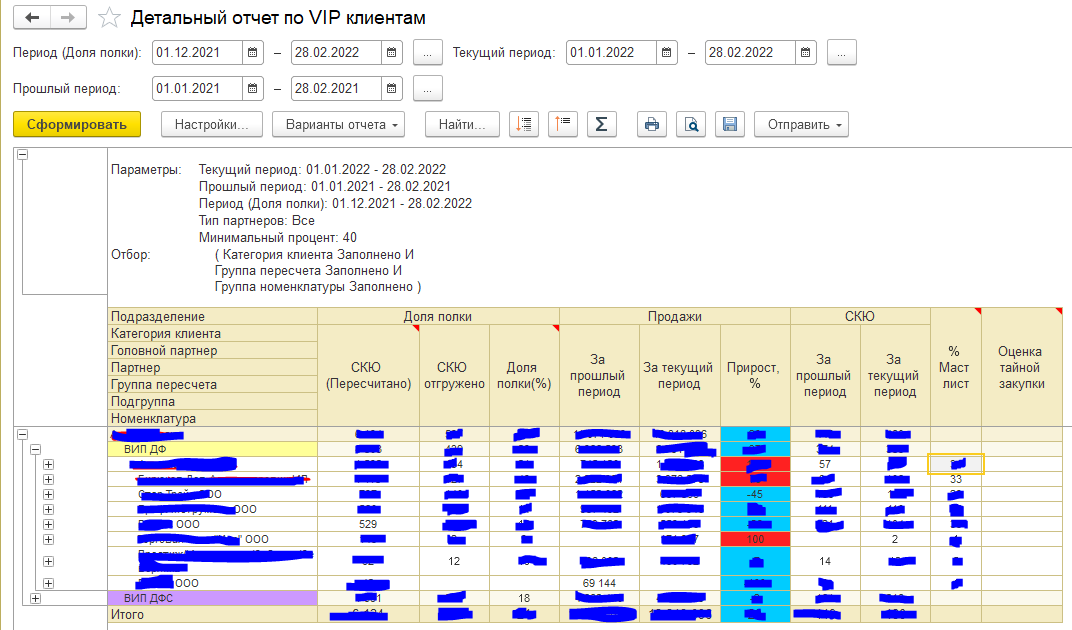 